БЕЛОРУССКИЙ ПРОФЕССИОНАЛЬНЫЙ СОЮЗ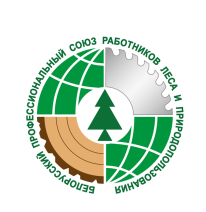 РАБОТНИКОВ ЛЕСА И ПРИРОДОПОЛЬЗОВАНИЯПАСПОРТПервичной профсоюзной организацииВитебского областного комитета природных ресурсов и охраны окружающей среды___________________________________________________              (наименование организации Профсоюза)Председатель ППО                                                        Ю.В.Королев№ п/пОСНОВНЫЕ СВЕДЕНИЯ ОБ ОРГАНИЗАЦИИОСНОВНЫЕ СВЕДЕНИЯ ОБ ОРГАНИЗАЦИИ1.Полное наименование организации Первичная профсоюзная организация Витебского областного комитета природных ресурсов и охраны окружающей среды 2.ФИО председателя Королев Юрий Валерьевич3.Срок полномочий председателя20234.Количество работников  (всего):865.Количество членов профсоюзной организации856.Общий охват профсоюзным членством (в %)997.Выборные профсоюзные органы: количество членов- профсоюзного комитета77.-ревизионной комиссии38.Электронный адрес профсоюзной организации.Е-mail: priroda@vitebsk.by9.Адрес сайта, на котором есть страничка профсоюзной организацииpriroda@vitebsk.by10.Дата заполнения паспорта2021